Appendix A: Pictures showing macroscopic and microscopic study.A1: the adult shrub of V. auriculifera                                 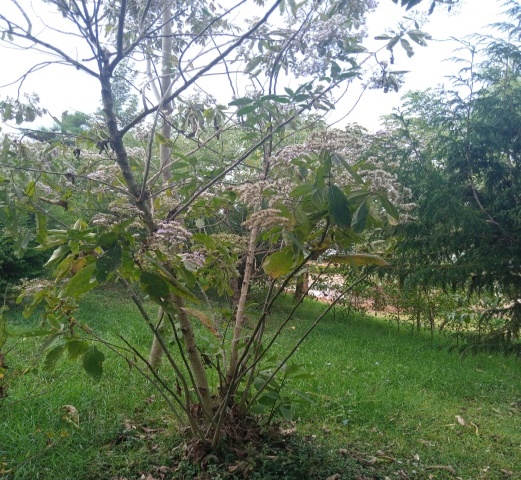 	(a)	 B: Extraction and phytochemical screeningB1: Maceration (a), Extraction (b), and Crude extracts (c) Hexane extract 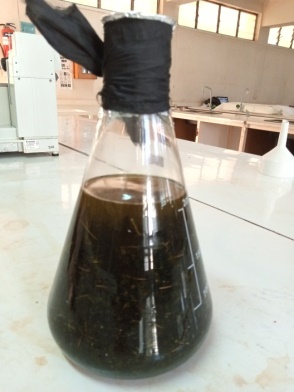 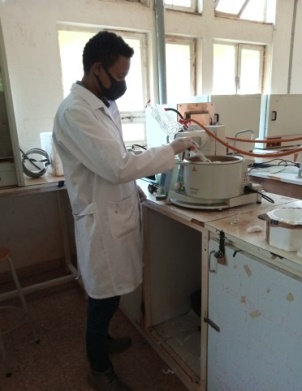 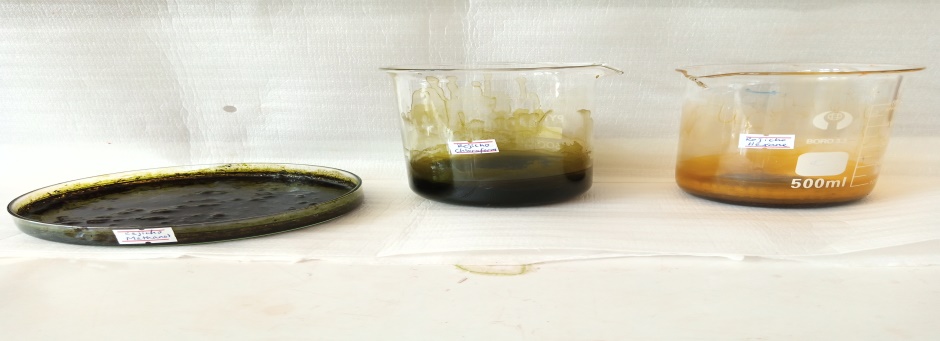                     (b) 	(c)B2: phytochemical screening of n-hexane (e), chloroform (f) and methanol (g) extracts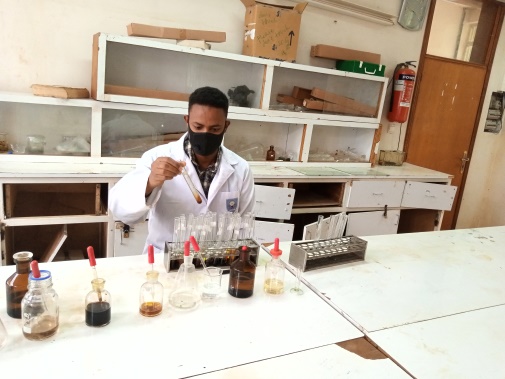 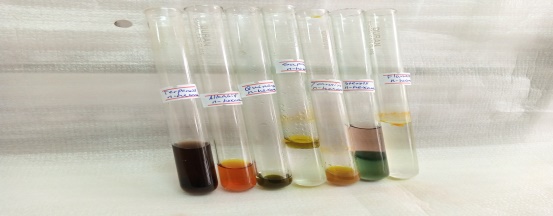  	(d)	(e)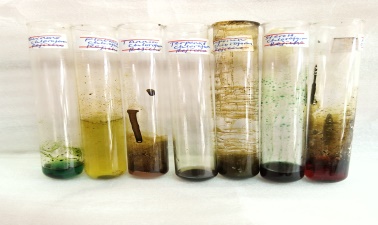 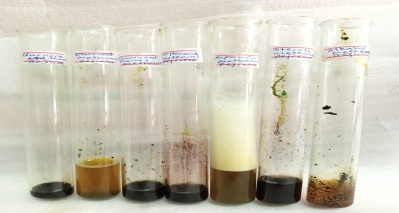              (f)                                        (g)C: pictures of microorganisms’ growth inhibition and MIC C1: growth inhibition of E. coli (a), S. typhi(b), S. aureus(c) and C. albican(d)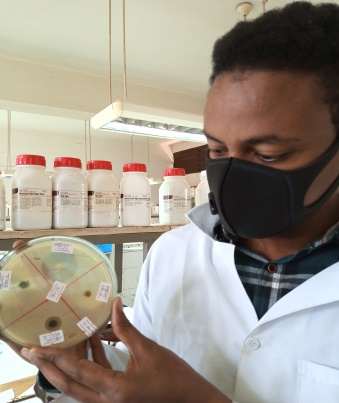 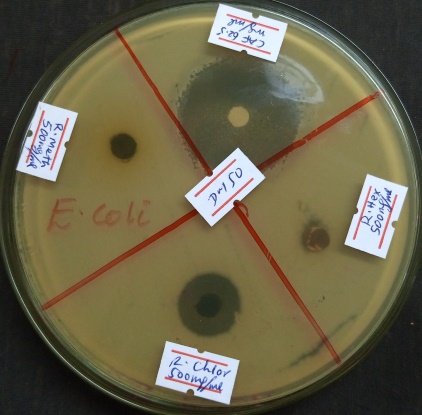 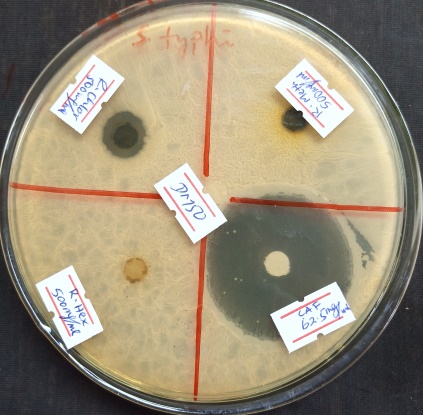 	(a)	(b)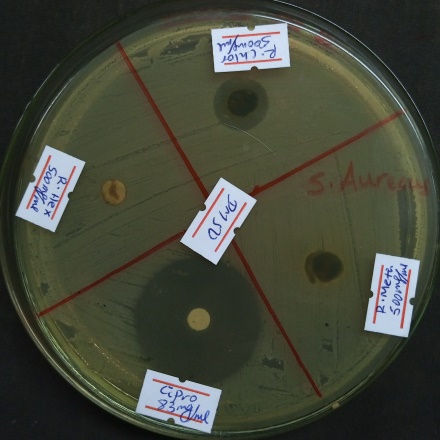 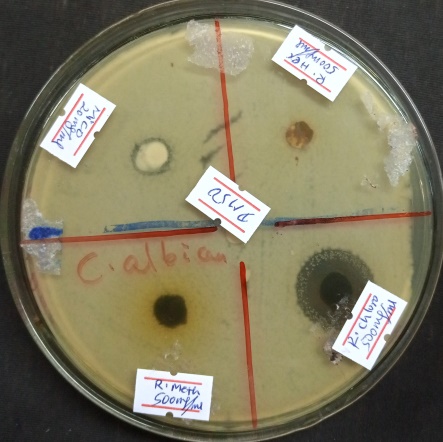 	(c)	(d)C2: Minimum inhibitory concentration of three solvent extracts of V. auriculifera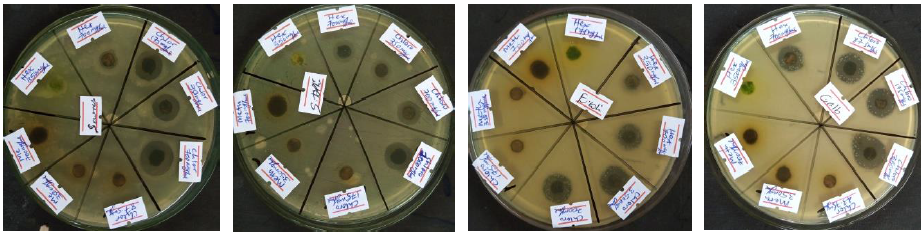 